iPhone / iPad E-Posta Kurulumu ve AyarlarıAdımlar iOS 5.x sürümüne göre hazırlanmıştır, diğer sürümlerde benzer şekildedir.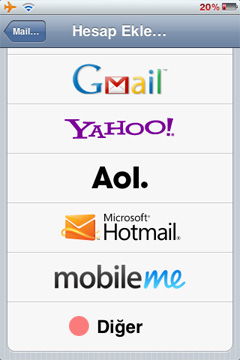 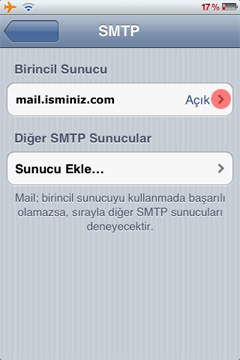 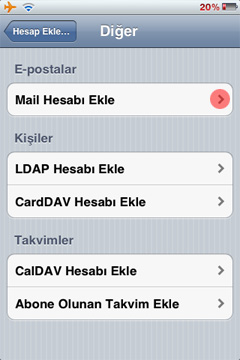 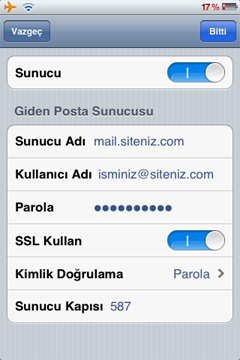 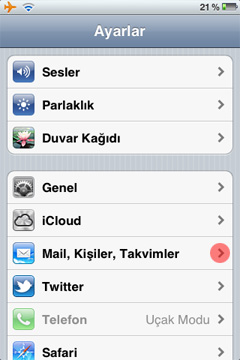 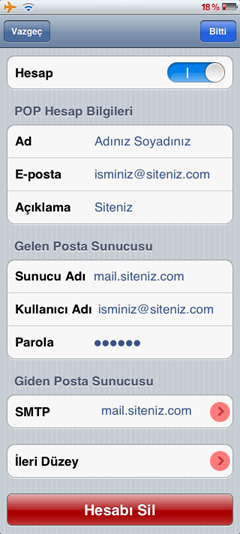 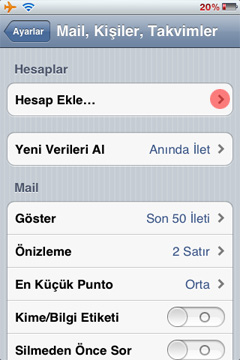 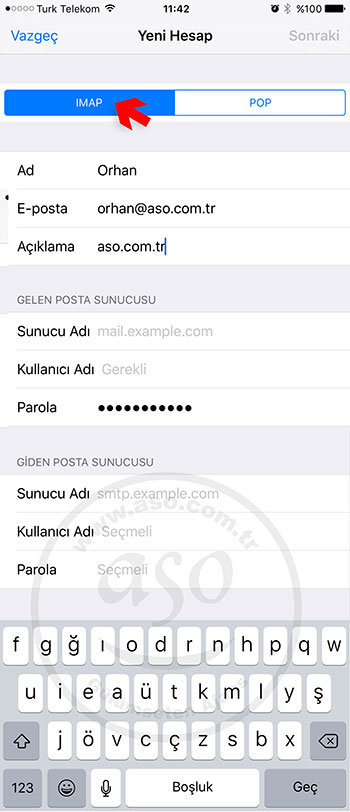 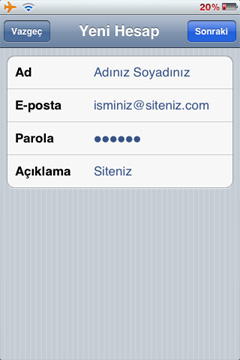 